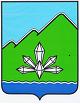 ГЛАВА ДАЛЬНЕГОРСКОГО ГОРОДСКОГО ОКРУГА                 ПРИМОРСКОГО КРАЯПОСТАНОВЛЕНИЕ        14 июля 2016    г. Дальнегорск                  №9-пгОб определении органа местного самоуправления, 
уполномоченного на осуществление полномочий 
в сфере муниципально-частного партнерстваВ соответствии с Федеральным законом от 13.07.2015 № 224-ФЗ «О государственно-частном партнерстве, муниципально-частном партнерстве в Российской Федерации и внесении изменений в отдельные законодательные акты Российской Федерации», руководствуясь Федеральным законом от 06.10.2003 
№ 131-ФЗ «Об общих принципах организации местного самоуправления в Российской Федерации», Уставом Дальнегорского городского округа ПОСТАНОВЛЯЮ:Определить администрацию Дальнегорского городского округа органом местного самоуправления Дальнегорского городского округа, уполномоченным на осуществление следующих полномочий:- обеспечение координации деятельности органов местного самоуправления Дальнегорского городского округа при реализации проекта муниципально-частного партнерства;- согласование публичному партнеру конкурсной документации для проведения конкурсов на право заключения соглашения о муниципально-частном партнерстве;-осуществление мониторинга реализации соглашения о муниципально-частном партнерстве;- содействие в защите прав и законных интересов публичных партнеров и частных партнеров в процессе реализации соглашения о муниципально-частном партнерстве;- ведение реестра заключенных соглашений о муниципально-частном партнерстве;- обеспечение открытости и доступности информации о соглашении о муниципально-частном партнерстве;- представление в уполномоченный орган результатов мониторинга реализации соглашения о муниципально-частном партнерстве;- осуществление иных полномочий, предусмотренных Федеральным законом от 13 июля 2015 года №224-ФЗ «О государственно-частном партнерстве, муниципально-частном партнерстве в Российской Федерации и внесении изменений в отдельные законодательные акты Российской Федерации», другими федеральными законами, законами и нормативными правовыми актами Приморского края, Уставом Дальнегорского городского округа и муниципальными правовыми актами.Настоящее постановление подлежит размещению на официальном интернет-сайте Дальнегорского городского округа.Контроль за исполнением настоящего постановления возложить на первого заместителя главы администрации Дальнегорского городского округа. Глава Дальнегорскогогородского округа                                                                                             И.В.Сахута